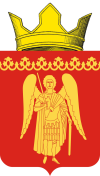 АДМИНИСТРАЦИЯ МУНИЦИПАЛЬНОГО ОБРАЗОВАНИЯ МИХАЙЛОВСКОЕ СЕЛЬСКОЕ ПОСЕЛЕНИЕКАЛИНИНСКОГО РАЙОНА ТВЕРСКОЙ ОБЛАСТИПОСТАНОВЛЕНИЕ № 13 «29» января 2019 г.                                                                                с. Михайловское«Об утверждении документации по межеванию территории земельного участка общего пользования дер. Изворотень»   В целях обеспечения устойчивого развития муниципального образования Михайловское сельское поселение Калининского района Тверской области, в соответствии со ст.43 Градостроительного кодекса  Российской Федерации,  Федеральным законом от 06.10.2003 года № 131-ФЗ «Об общих принципах организации местного самоуправления в Российской Федерации», Постановлением Администрации Тверской области от 13.11.2007 года № 335-па «Об утверждении Положения  о составе и содержании проектов планировки территории, подготовка которых осуществляется на основании документов территориального планировании муниципальных образований Тверской области», Генеральным планом Михайловского сельского поселения, Постановлением администрации муниципального образования Михайловское сельское поселение Калининского района Тверской области от 15.03.2018 года № 64 «О подготовке документации по межеванию территории земельного участка общего пользования дер. Изворотень» и на основании Протокола  и заключения проведения публичных слушаний от 29.01.2019 годаПОСТАНОВЛЯЮ:                                             1. Утвердить проект межевания территории по межеванию территории земельного участка общего пользования дер. Изворотень.2. Обнародовать настоящее постановление и заключение проведения публичных слушаний от 29.01.2019 года, в порядке определенным Уставом Михайловского сельского поселения Калининского района Тверской области.3. Контроль за исполнением настоящего постановления оставляю за собой. И.о. главы  администрации                                                                      Л.В. Костин